2020年度「学部・大学院新入生健康診断」のお知らせ東北大学保健管理センターでは、10月11月の下記日程で新入生健康診断を実施いたします。対象者は各自、WEB予約取得後にマスク着用のうえ受診してください。本健康診断は「密」を防止するために完全予約制とし、会場には「東北大学定期健診票」（以下健診票）の記入場所を設けていませんので事前に記入してご来場ください。なお東北大学行動指針レベル3以上となった場合は延期、レベル2においても状況により延期となります。東北大学保健管理センターwebでご確認ください。１．実施日時　：　10月12日（月）、13日（火）、15日（木）、20日（火）、22日（木）、23日（金）11月9日（月）、10日（火）、11日（水）　　密を避けるため予約した受付時間（5分前～受付時間まで）にお出で下さい。時間厳守でお願いします。２．開催場所：東北大学保健管理センター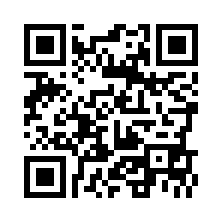 　　仙台市青葉区川内41　☏022(795)7836・7829　※　東北大学保健管理センターweb (右QRコード)     http://www.health.ihe.tohoku.ac.jp/※　駐車場はありませんので、公共の交通機関をご利用ください。※　緊急時（感染拡大、台風災害時等）は保健管理センターウェブページをご覧ください。３．対象者：2020年度新入学者（学部、大学院）で、今年度まだ健康診断を受診していない方（6月の臨時健康診断で胸部X線撮影を受けられた方は対象になりません）。今年度入学の非正規生（研究生等）も対象となります。なお、社会人学生などで、職場或いは学外で別途健康診断を受診した場合には、健診結果（胸部X線撮影必須）の複写を保健管理センターに直接ご提出いただければ、本学の健康診断の受診は不要となります。（ただしセンターから健康診断証明書の発行はできません。） ４．予約方法 （9月23日から予約開始で、予約日2日前の24時まで予約可能。）健康診断予約サイトから、予約してください。（右QRコード）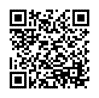 （https://web.star7.jp/mypage/mobile_info.php?p=b5fb0024ab）　※　予約システムの使用方法は、添付マニュアル（資料３）を参照ください。　　　（kenshin@star7.jpから予約確認メールが最後に届きます。受信可能な状態にしてください。）５．持参するもの　（必須）①「健診票」＊表面と裏面について記入例（資料２）を参考にして鉛筆で記入し持参してください。＊受験番号ではなく学籍番号を記入してください。＊「健診票」は既に各研究科、学部事務に配布済みです。＊「健診票」が入っている封筒の記述は、延期前のもので無視してください。②　学生証あるいは　学籍番号と名前が記載された書類　　③　予約完了の確認できる受信メールの画面やその印刷物④　黒ボールペン⑤「大学生の心身の健康に関する調査紙」６．健診項目：胸部X線撮影※　胸部X線撮影の際は、薄手の無地のＴシャツの着用をお願いします（プリント柄・刺繍・金具・ボタンのあるもの・ブラ・ブラトップの着用は不可）。また、アクセサリー等の着用はできません（宗教上など特別な理由でアクセサリーを外せない場合は申し出てください）。髪の長い方は、髪の毛が肩や首にかからないようにまとめてください。７．お願い　　◇マスクを着用して受診してください。◇◇行政、大学の通知（他県からの移動等）に従ったうえで、受診可能な対象者だけ受診してください。◇◇◇体調不良の場合、あるいは下記に該当する場合は受診をしないでください。　　　■体調不良から回復（症状消失）して72時間経過していない場合。
　　　■新型コロナウイルス感染症（COVID-19）と診断され、治癒していない場合。
　　　■新型コロナウイルス感染症患者の濃厚接触者と判断されてから２週間以上経過していない場合。　　　■日本に入国後、２週間以上経過していない場合。８．健康診断書の発行について・今回の健康診断結果を反映させた「健康診断証明書」は一律、2020年12月7日（月）から保健管理センターで発行となります。健康診断結果報告書も自動発行機にて同日より発行となります。